Arbeitsblatt: Foto-TrudelErkennst du, was hier abgebildet ist? Ordne nach «mit blossem Auge sichtbar», «mit einer Lupe sichtbar» und «mit einem Mikroskop sichtbar».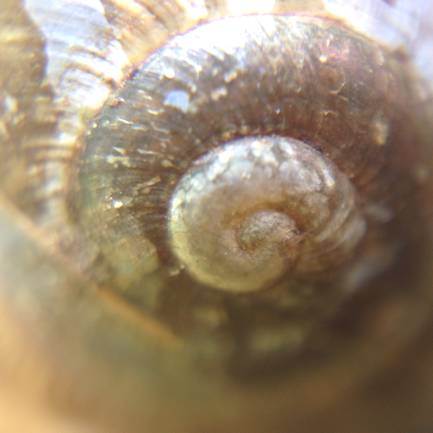 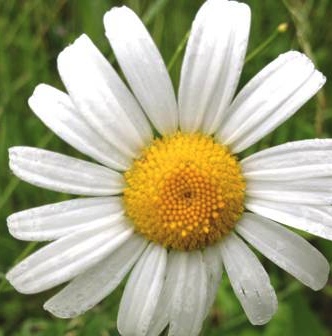 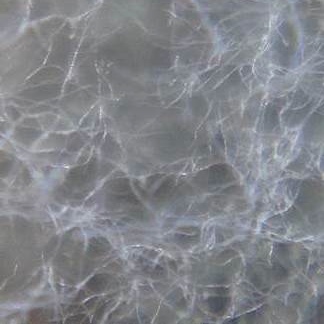 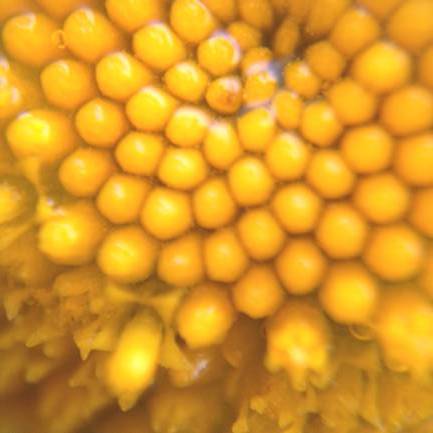 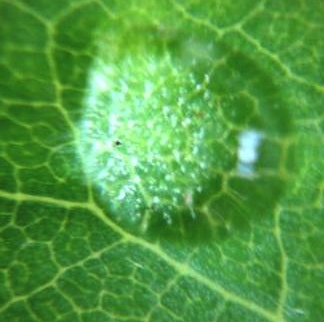 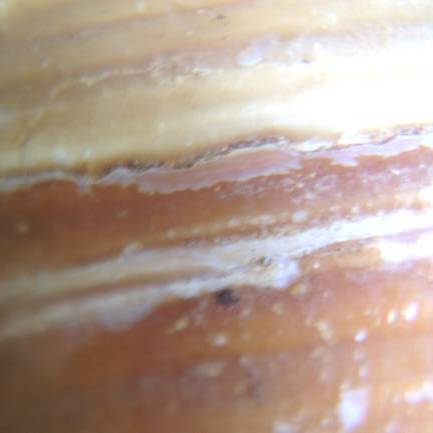 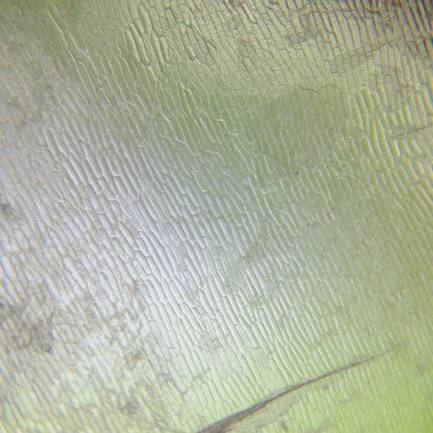 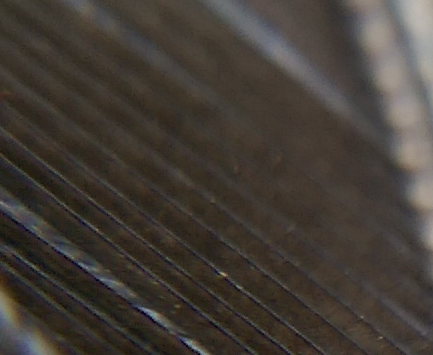 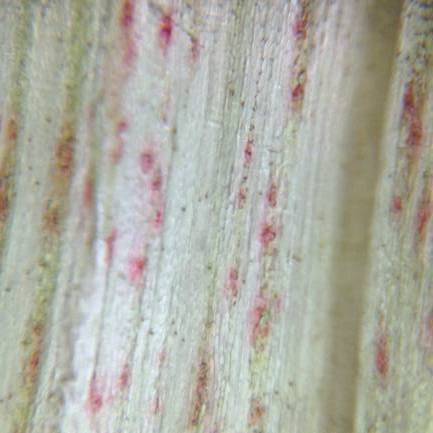 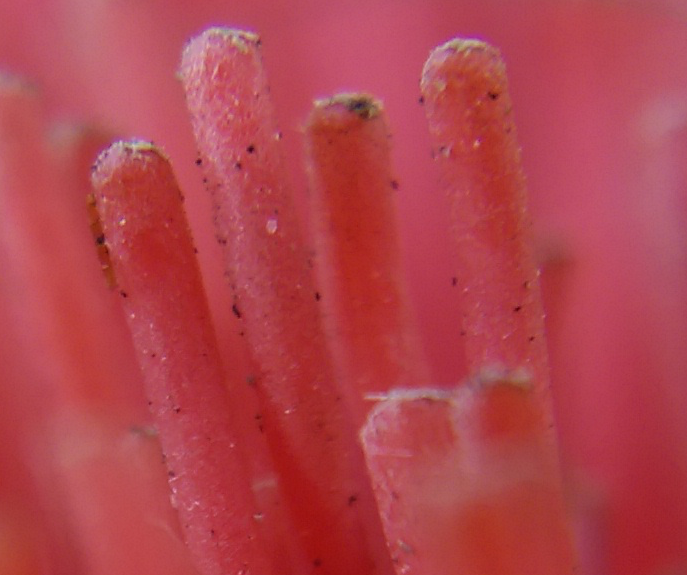 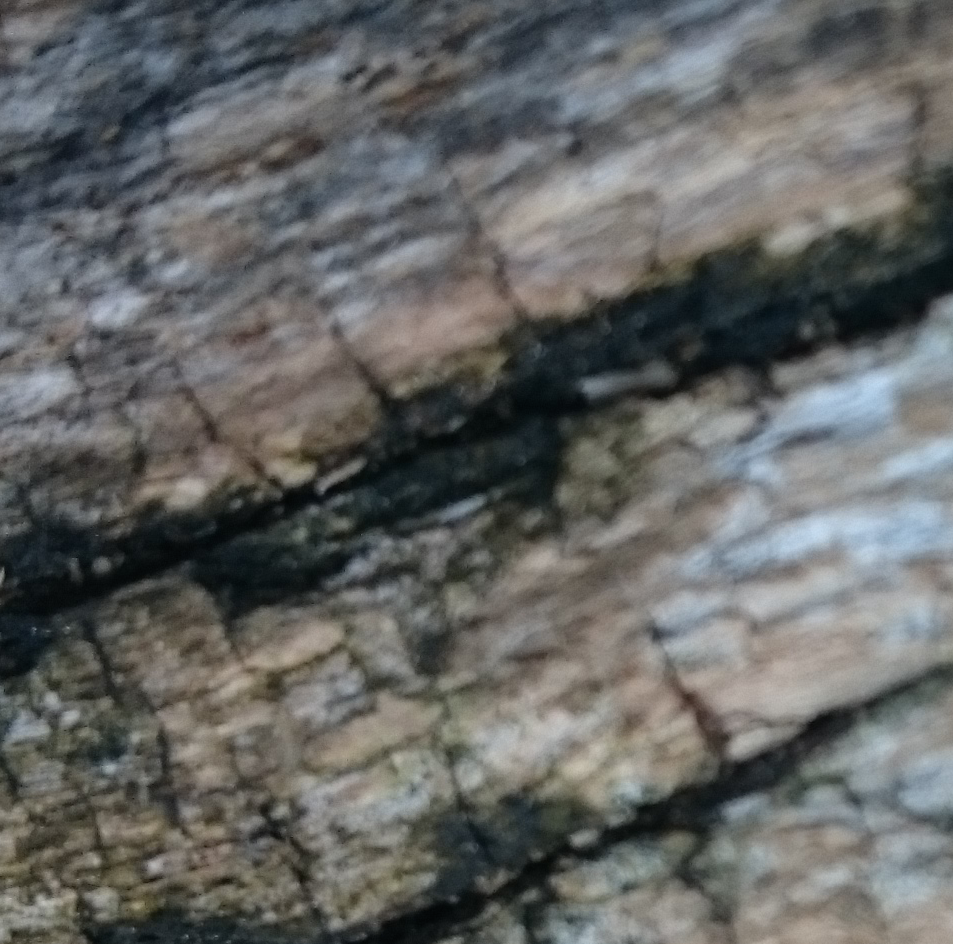 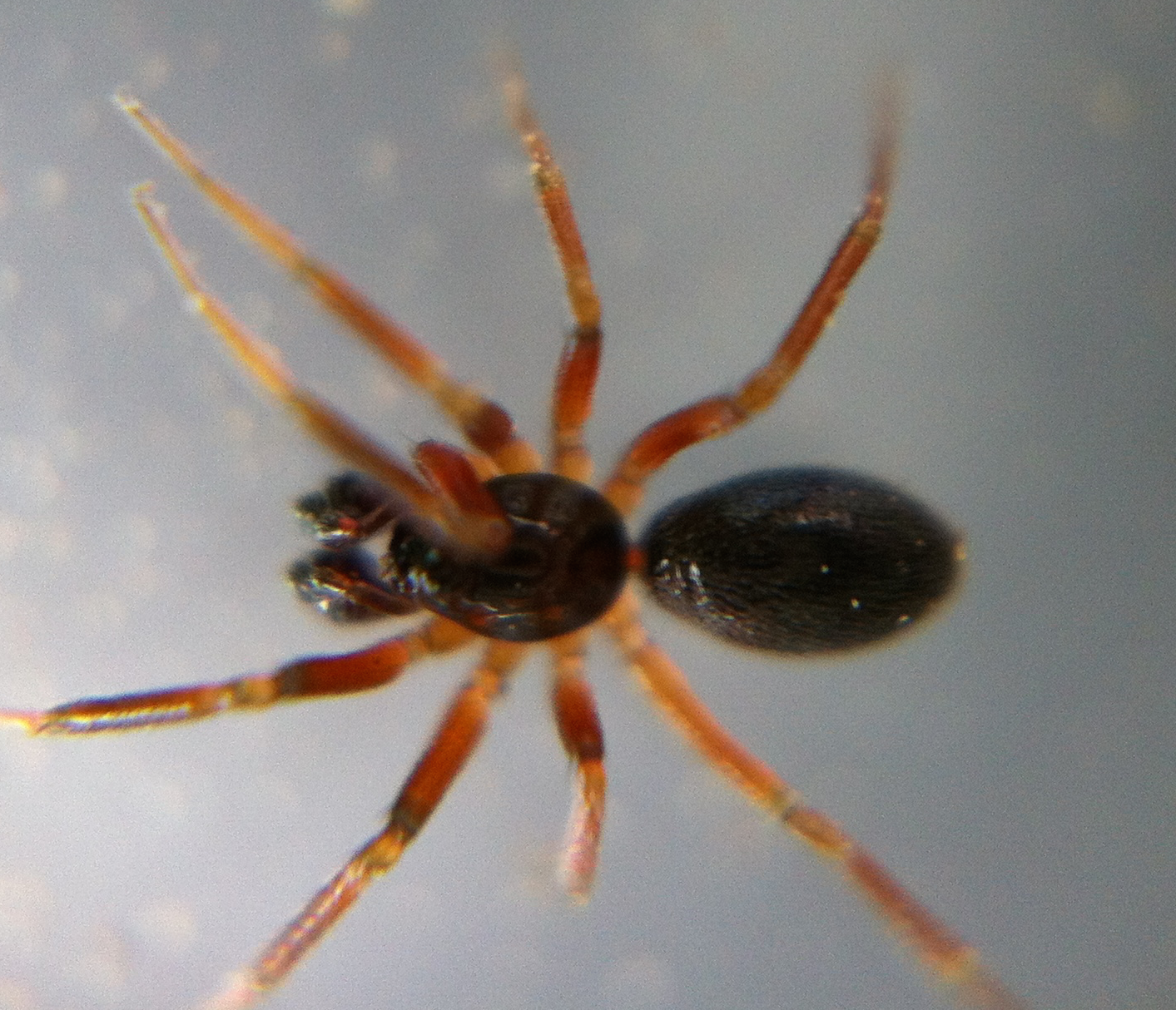 